FORMULARZ ZGŁOSZENIOWYUWAGA! Przed rozpoczęciem wypełniania Formularza zgłoszeniowego do projektu należy zapoznać się z Regulaminem rekrutacji i uczestnictwa w projekcie „CapsLock – kurs obsługi komputera dla osób 50+”.  Formularz zgłoszeniowy do projektu należy wypełnić w sposób czytelny. Przyjmowane będą jedynie kompletne, poprawnie wypełnione formularze. Ja, niżej podpisany/a oświadczam, że: Zapoznałem/am się z zasadami rekrutacji oraz udziału w Projekcie „CapsLock – kurs obsługi komputera dla osób 50+” zawartymi w Regulaminie rekrutacji i uczestnictwa, akceptuję wszystkie postanowienia ww. Regulaminu oraz spełniam kryteria uczestnictwa w projekcie określone 
w ww. Regulaminie.Wyrażam wolę dobrowolnego uczestnictwa (z własnej inicjatywy) w projekcie „CapsLock – kurs obsługi komputera dla osób 50+” oraz zgodę na udział w postępowaniu rekrutacyjnym.Akceptuję fakt, że złożenie przeze mnie formularza zgłoszeniowego nie jest równoznaczne
z zakwalifikowaniem do Projektu. W przypadku nie zakwalifikowania się do udziału 
w Projekcie nie będę wnosił/a żadnych roszczeń ani zastrzeżeń do Organizatora - Europejskiej Grupy Doradczej Sp. z o.o. Deklaruję aktywne uczestnictwo w kursie oraz równocześnie zobowiązuję się do uczestnictwa 
w egzaminach organizowanych na zakończenie kursów potwierdzających nabycie kompetencji/kwalifikacji.  W przypadku rezygnacji z uczestnictwa w Projekcie niezwłocznie poinformuję o tym fakcie Organizatora.Deklaruję uczestnictwo w badaniach ankietowych oraz ewaluacyjnych na potrzeby Projektu. Oświadczam, że nie prowadzę działalności rolniczej. Zostałem poinformowany/a o możliwości odmowy podania danych wrażliwych dotyczących mojego statusu społecznego (niepełnosprawności, przynależności narodowej lub etnicznej, faktu bycia migrantem, osobą obcego pochodzenia, lub pozostawania w niekorzystnej sytuacji społecznej).Zobowiązuję się do natychmiastowego informowania Organizatora o zmianie jakichkolwiek danych osobowych i kontaktowych wpisanych w Formularzu zgłoszeniowym oraz o zmianie swojej sytuacji zawodowej.Zostałem/am poinformowany/a, że projekt współfinansowany jest ze środków Europejskiego Funduszu Społecznego w ramach Regionalnego Programu Operacyjnego Województwa Pomorskiego na lata 2014–2020, Priorytet V: Zatrudnienie, Działanie 5.5.Uprzedzony/a o odpowiedzialności za złożenie nieprawdziwego oświadczenia lub zatajenie prawdy niniejszym oświadczam, że dane zawarte w Formularzu zgłoszeniowym są zgodne z prawdą.…………………………………………………………………                                                                Data i podpis kandydata………………………………………………………………Data i podpis osoby przyjmującej Formularz ZgłoszeniowyRegulamin rekrutacji i uczestnictwa w projekcie„CapsLock – kurs obsługi komputera dla osób 50+” nr RPPM.05.05.00-22-0101/16realizowanego przez Europejską Grupę Doradczą Sp. z o.o. DEFINICJE:Projekt - przedsięwzięcie pn. „CapsLock – kurs obsługi komputera dla osób 50+” nr RPPM.05.05.00-22-0101/16 współfinansowane ze środków Europejskiego Funduszu Społecznego w ramach Regionalnego Programu Operacyjnego Województwa Pomorskiego na lata 2014-2020, Oś priorytetowa 5 Edukacja, Działanie 5.5 Kształcenie ustawiczne, realizowane w ramach umowy o dofinansowanie nr RPPM.05.05.00-22-0101/16-00 podpisanej z Zarządem Województwa Pomorskiego. Organizator – Beneficjent Projektu Europejska Grupa Doradcza Spółka z o.o. Biuro projektu - miejsce, w którym można składać dokumenty rekrutacyjne, przechowywana jest dokumentacja projektu oraz umożliwiony jest kontakt z personelem projektu.ul. Lubichowska 70, 83-200 Starogard GdańskiTel. 692 413 864Mail: pomorskiekomputery@eurogrupa.pl Strona www: www.eurogrupa.pl Kandydat/Kandydatka (dalej kandydat) –osoba w wieku 50 lat i więcej, pracująca lub pozostająca bez zatrudnienia, zamieszkująca na terenie województwa pomorskiego, w szczególności osoba o niskich kwalifikacjach, która z własnej inicjatywy jest zainteresowana nabyciem, uzupełnieniem lub podwyższeniem umiejętności, kompetencji lub kwalifikacji zawodowych, która złożyła w wyznaczonym terminie poprawnie wypełnione dokumenty rekrutacyjne i zakwalifikowała się do udziału w procesie rekrutacji do projektu.Uczestnik/Uczestniczka (dalej uczestnik) – osoba zakwalifikowana do udziału w projekcie, spełniająca kryteria uczestnictwa w projekcie zapisane w § 3 niniejszego regulaminu, wybrana 
w procedurze rekrutacyjnej.Uczestnik rezerwowy – przez uczestnika rezerwowego rozumie się osobę znajdującą 
się na liście rezerwowej projektu, spełniającą kryteria uczestnictwa w projekcie zapisane 
w § 3 niniejszego regulaminu. Osoba z listy rezerwowej posiada prawo wejścia na listę podstawową 
w przypadku zwolnienia się na niej miejsca. Kursy komputerowe  – kursy w zakresie TIK (Technologie Informacyjno-Komunikacyjne), które obejmują kursy ECDL Base. Za realizację kursów komputerowych odpowiada Europejska Grupa Doradcza Spółka z o.o.Kurs ECDL Base (ECDL Base) – kurs przygotowujący do zdawania egzaminów ECDL Base dla 400 uczestników projektu (grupy liczące średnio 10 osób), obejmujący 120 godzin lekcyjnych zajęć dla każdej grupy (godzina lekcyjna = 45 minut). Kurs przygotowujący do zdawania egzaminu ECDL Base obejmować będzie 4 następujące moduły:Podstawy pracy z komputeremPodstawy pracy w sieciPrzetwarzanie tekstów Arkusze kalkulacyjneZ każdego modułu zostanie przeprowadzony egzamin. W przypadku zdania wszystkich egzaminów obejmujących ww. moduły uczestnik otrzyma Europejski Certyfikat Umiejętności Komputerowych (Certyfikat ECDL Base w formie papierowej).Dokumenty rekrutacyjne – formularz zgłoszeniowy wraz z oświadczeniami, zaświadczenie o zatrudnieniu w przypadku osoby pracującej, oświadczenie osoby biernej zawodowo, orzeczenie o niepełnosprawności w przypadku osoby niepełnosprawnej, test wstępny. Formularz zgłoszeniowy – dokument, w oparciu o który prowadzony jest proces rekrutacji uczestników do projektu zainteresowanych udziałem w kursie ECDL Base.Test wstępny - test badający posiadany poziom kompetencji komputerowych. Zostanie przeprowadzony przez Organizatora w celu odpowiedniego doboru uczestników do grup szkoleniowych.Osoba zatrudniona – to osoba w wieku 15 lat i więcej, która wykonuje pracę, za którą otrzymuje wynagrodzenie, z której czerpie zyski lub korzyści rodzinne lub osoba posiadająca zatrudnienie lub własną działalność, która jednak chwilowo nie pracowała ze względu na np. chorobę, urlop, spór pracowniczy czy kształcenie się lub szkolenie. Status na rynku pracy określany jest w dniu rozpoczęcia uczestnictwa w projekcie.Osoba o niskich kwalifikacjach - osoba posiadająca wykształcenie do poziomu ISCED 3 włącznie zgodnie z Międzynarodową Standardową Klasyfikacją Kształcenia (ISCED 2011) zaaprobowaną przez Konferencję Ogólną UNESCO (wykształcenie maksymalnie ponadgimnazjalne). Osoba przystępująca do projektu wykazuje najwyższy ukończony poziom ISCED.Zaświadczenie o zatrudnieniu – dokument potwierdzający zatrudnienie w sektorze MŚP lub podmiotach ekonomii społecznej. Uczestnik zakwalifikowany do udziału w projekcie zobowiązany jest do jego dostarczenia w terminie wskazanym przez Organizatora.Oświadczenie uczestnika projektu o wyrażeniu zgody na przetwarzanie danych osobowych –  dokumenty podpisywane przez uczestnika z chwilą przystąpienia do projektu.Lista podstawowa  –  lista osób zakwalifikowanych do udziału w projekcie.Lista rezerwowa – lista osób, spełniających kryteria uczestnictwa w projekcie, które nie zostały zakwalifikowane na listę podstawową z powodu braku miejsc. Mikro przedsiębiorstwo – przedsiębiorstwo zatrudniające mniej niż 10 pracowników, roczny obrót firmy wynosi max. 2 mln EUR (zgodnie z Rozporządzeniem Komisji (WE) 800/2008 z dnia 6 sierpnia 2008 r. uznające niektóre rodzaje pomocy za zgodne ze wspólnym rynkiem 
w zastosowaniu art 87 i 88 Traktatu).Małe przedsiębiorstwo – przedsiębiorstwo zatrudniające mniej niż 50 pracowników, roczny obrót firmy wynosi 10 mln euro lub całkowity bilans roczny nie przekracza 10 mln EUR (zgodnie z Rozporządzeniem Komisji (WE) 800/2008 z dnia 6 sierpnia 2008 r. uznające niektóre rodzaje pomocy za zgodne ze wspólnym rynkiem w zastosowaniu art 87 i 88 Traktatu).Średnie przedsiębiorstwo – przedsiębiorstwo zatrudniające mniej niż 250 pracowników, roczny obrót nie przekracza 50 mln EUR lub całkowity bilans roczny nie przekraczający 43 mln EUR (zgodnie z Rozporządzeniem Komisji (WE) 800/2008 z dnia 6 sierpnia 2008 r. uznające niektóre rodzaje pomocy za zgodne ze wspólnym rynkiem w zastosowaniu art 87 i 88 Traktatu).Podmioty ekonomii społecznej / przedsiębiorstwa społeczne - to podmioty gospodarcze, których działalność ma cele społeczne. Korzystają z narzędzi i technologii biznesu, aby osiągnąć korzyści społeczne np. fundacje, stowarzyszenia, spółdzielnie, kluby integracyjne.§ 1.Cel projektuWzrost kompetencji w zakresie umiejętności cyfrowych 340 osób dorosłych (187 kobiet / 153 mężczyzn), w wieku 50 lat i więcej, mieszkańców województwa pomorskiego w szczególności osób o niskich kwalifikacjach (minimum 50% tj. 170 osób) poprzez udział w proponowanym wsparciu w okresie od 01.06.2017r. do 31.12.2019r.§ 2.Postanowienia ogólneNiniejszy Regulamin określa zasady rekrutacji, warunki i kryteria uczestnictwa w projekcie „CapsLock – kurs obsługi komputera dla osób 50+”.Projekt jest realizowany w okresie: 01.06.2017 - 31.12.2019r.Projekt jest realizowany przez Europejską Grupę Doradczą Sp. z o.o. Projekt realizowany jest na terenie województwa pomorskiego.§ 3.Kryteria uczestnictwa w projekcieProjekt skierowany jest do 400 osób, które:pracują w sektorze mikro, małych i średnich przedsiębiorstw lub podmiotach ekonomii społecznej/przedsiębiorstwach społecznych albo pozostają bez zatrudnienia;zamieszkują na terenie województwa pomorskiego (w rozumieniu przepisów Kodeksu Cywilnego);są osobami w wieku 50 lat i więcej, korzystają z pełni praw publicznych i posiadają pełną zdolność do czynności prawnych;z własnej inicjatywy zainteresowane nabyciem, uzupełnieniem lub podwyższeniem umiejętności, kompetencji lub kwalifikacji zawodowych poza czasem i miejscem pracy;z własnej woli zainteresowane są przystąpieniem do egzaminów i uzyskaniem Europejskiego Certyfikatu Umiejętności Komputerowych ECDL Base.Projekt skierowany jest w szczególności do osób o nskich kwalifikacjach. O zakwalifikowaniu do projektu decydować będą w szczególności:złożenie przez kandydata kompletnych, poprawnie wypełnionych i własnoręcznie podpisanych dokumentów rekrutacyjnych, w terminie procesu rekrutacji;łączne spełnienie przez kandydata kryteriów, o których mowa w ust. 1 pkt. a-e; przyznane punkty pierwszeństwa: osoby z niepełnosprawnościami 10 pkt., kobiety 15 pkt.; kryteria określone we wniosku o dofinansowanie projektu:założona w projekcie liczba kobiet (220) i mężczyzn (180),założona w projekcie liczba osób o niskich kwalifikacjach (200: 110K,90M),założona w projekcie liczba osób pracujących (200), w przedsiębiorstwach sektora MSP (120), założona w projekcie liczba osób pozostających bez zatrudnienia (200) tj. osób bezrobotnych i biernych zawodowo.W przypadku osób zatrudnionych w jednym miejscu pracy (u jednego pracodawcy) zakwalifikowane osoby stanowić mogą nie więcej niż 20% wszystkich uczestników projektu.Uczestnikami projektu nie mogą być:pracownicy Organizatora,§ 4.Dokumenty rekrutacyjne i tryb ich składaniaOsoby zainteresowane uczestnictwem w projekcie zobowiązane są do wypełnienia dokumentów rekrutacyjnych:a.formularza zgłoszeniowego wraz z oświadczeniami;b.zaświadczenia o zatrudnieniu (jeśli dotyczy);c.oświadczenia osoby biernej zawodowo (jeśli dotyczy);d.orzeczenia o niepełnosprawności (jeśli dotyczy);e.testu wstępnego badającego posiadany poziom kompetencji komputerowych    i dostarczenia ww. dokumentów do Biura projektu.Dokumenty rekrutacyjne można dostarczyć osobiście lub za pomocą poczty tradycyjnej do Biura projektu: ul. Lubichowska 70, 83-200 Starogard Gdański. Brak wymaganych własnoręcznych, czytelnych podpisów na dokumentach rekrutacyjnych lub niekompletnie wypełnione dokumenty rekrutacyjne traktowane są jako błąd formalny. Skutkuje to jednokrotnym wezwaniem do uzupełnienia dokumentów. Jeśli kandydat po wezwaniu nie uzupełni braków skutkować to będzie odrzuceniem dokumentów rekrutacyjnych i odstąpieniem od ich oceny.Dokumenty rekrutacyjne dostarczone poza określonym w § 5 ust. 3 terminem naboru nie podlegają ocenie.Formularz zgłoszeniowy zawiera: dane osobowe kandydata;oświadczenie dotyczące poziomu wykształcenia;oświadczenie dotyczące statusu na rynku pracy;deklarację uczestnictwa w kursie oraz w egzaminie certyfikowanym;oświadczenie uczestnika o konieczności spełnienia określonych wymagań, prawdziwości podanych danych.Dokumenty rekrutacyjne  muszą być: wypełnione w języku polskim;wypełnione komputerowo lub odręcznie drukowanymi literami;własnoręcznie podpisane we wszystkich wskazanych polach;złożone w wersji papierowej.Dokumenty rekrutacyjne oraz Regulamin są dostępne w wersji papierowej 
w Biurze projektu. Ponadto ww. dokumenty udostępnione są w wersji elektronicznej do pobrania ze strony internetowej projektu: www.eurogrupa.pl.Organizator zastrzega, iż wypełnienie dokumentów rekrutacyjnych nie jest jednoznaczne 
z przyjęciem do udziału w projekcie.Kandydat, który wycofa raz złożone dokumenty rekrutacyjne przed ich rozpatrzeniem, może je ponownie złożyć wyłącznie w terminie procesu rekrutacji. Za datę złożenia dokumentów rekrutacyjnych przyjmuje się datę złożenia nowych dokumentów.Organizator zastrzega sobie prawo do przedłużenia procedury rekrutacji w przypadku niezgłoszenia się co najmniej 400 kandydatów oraz prawo do zamknięcia/zawieszenia rekrutacji przed planowanym terminem jej zakończenia – w przypadku wcześniejszego zgłoszenia się w procesie rekrutacyjnym liczby osób spełniających warunki uczestnictwa w projekcie, przekraczającej dwukrotność zaplanowanej na dany kurs liczby uczestników.Informacja o dodatkowym naborze lub zamknięciu/zawieszeniu rekrutacji zostanie umieszczona na stronie internetowej projektu: www.eurogrupa.pl.Złożone dokumenty nie podlegają zwrotowi i stanowią dokumentację projektową.§ 5.Nabór uczestnikówProces rekrutacji będzie jawny i otwarty, prowadzony z zachowaniem równości szans.Informacje o możliwości wzięcia udziału w w kursie ECDL Base, a także miejscu pobierania i składania dokumentacji rekrutacyjnej zamieszczone są na stronie internetowej projektu - Europejskiej Grupy Doradczej: www.eurogrupa.pl.Rekrutacja prowadzona jest w sposób ciągły od 25.08 2017r. do 01.06.2019r. lub do wyczerpania miejsc w przypadku zrekrutowania wymaganej liczby uczestników projektu oraz grupy uczestników rezerwowych (maksymalnie 80 osób).W jej wyniku wyłonionych zostanie 400 uczestników projektu.Uczestnikiem projektu może zostać każda osoba, która spełnia łącznie warunki wymienione 
w § 3 ust.1 i pomyślnie przejdzie proces rekrutacji.Proces rekrutacji prowadzony jest przez Organizatora na podstawie dokumentów rekrutacyjnych, o których mowa w § 4 ust. 1 i składa się z dwóch etapów:Etap I – weryfikacja formalna dokumentów rekrutacyjnych przez Organizatora,Etap II – weryfikacja merytoryczna dokumentów i przyznanie punktów pierwszeństwa tj. - osoby niepełnosprawne: 10 pkt.- kobiety: 15 pkt.Maksymalnie można uzyskać 25 punktów.Z przebiegu etapu oceny formalnej i merytorycznej zostanie sporządzony przez Organizatora protokół.Decyzja o wpisaniu kandydata na listę podstawową lub listę rezerwową podejmowana jest na podstawie danych zawartych w dokumentach rekrutacyjnych i punktów pierwszeństwa oraz biorąc pod uwagę kryteria określone we wniosku o dofinansowanie, o których mowa w &3 pkt 3d.Kandydatom nie przysługuje prawo do odwołania się od wyników rekrutacji.Kandydaci, którzy zostali zakwalifikowani do udziału w projekcie, zostaną powiadomieni 
o wyniku rekrutacji w formie telefonicznej lub e-mailowej.Organizator nie będzie informował kandydatów o niezakwalifikowaniu się do udziału 
w projekcie.§ 6.Formy wsparcia przewidziane w projekcieW projekcie będzie realizowana następująca forma wsparcia: Kurs ECDL Base:Kurs realizowany będzie w grupach liczących średnio 10 osób.Kurs będzie trwał 120 godzin. Zajęcia będą odbywały się średnio 2-3 dni w tygodniu, 
z czego na jeden dzień będą przypadać 3-4 godziny lekcyjne oraz 15 minutowa przerwa,w dni powszednie i weekendy.Organizator ponosi koszt wyłącznie pierwszego podejścia do każdego egzaminu 
z poszczególnych modułów, mającego na celu uzyskanie Certyfikatu ECDL Base. Kursy komputerowe  i egzaminy odbywać się będą głównie na terenie województwa pomorskiego.Uczestnicy zostaną powiadomieni przez Organizatora o miejscu i harmonogramie kursu w formie telefonicznej lub e-mailowej, nie później niż 4 dni robocze przed jego rozpoczęciem.W przypadkach niezależnych od Organizatora miejsce, terminy kursów lub poszczególnych zajęć mogą ulec zmianie. Organizator niezwłocznie powiadomi uczestników o zmianie terminu lub miejsca kursu w formie telefonicznej lub e-mailowej.Każdy z uczestników otrzyma informację, w formie telefonicznej lub e-mailowej, o miejscu i terminie przystąpienia do egzaminu nie później niż 4 dni robocze  przed wyznaczonym terminem egzaminu.Udział w kursie oraz egzaminy są bezpłatne.§ 7.Prawa i obowiązki uczestnikaWszyscy uczestnicy projektu mają prawo do pełnej informacji dotyczącej swojego uczestnictwa 
w projekcie, w tym w szczególności o terminach, miejscach i zasadach uczestnictwa 
w wybranych formach wsparcia przewidzianych w projekcie. Każdy uczestnik kursu ECDL Base otrzyma materiały szkoleniowe i pendrive, które stają się jego własnością po zakończeniu udziału w projekcie.Każdy uczestnik projektu, który ukończy kurs otrzyma zaświadczenie 
o ukończeniu kursu (warunkiem jest uzyskanie frekwencji na poziomie min. 80%).Każdy uczestnik kursu ECDL otrzyma Certyfikat ECDL - w przypadku uzyskania pozytywnego wyniku egzaminu zewnętrznego. Każdy z uczestników jest zobowiązany do potwierdzania odbioru zaświadczenia i certyfikatu własnoręcznym podpisem na potwierdzeniu odbioru. Uczestnicy kursu są zobowiązani do regularnego uczestnictwa w zajęciach, potwierdzonego każdorazowo osobistym podpisem na liście obecności.Uczestnicy kursów są zobowiązani do punktualnego i aktywnego uczestnictwa w zajęciach oraz do obecności na przynajmniej 80% wszystkich zajęć. Uczestnik projektu ma prawo 
do opuszczenia 20% wszystkich zajęć.W przypadku nieobecności na zajęciach, uczestnik kursu zobowiązany jest do samodzielnego zrealizowania materiału będącego przedmiotem opuszczonych zajęć. Każdy uczestnik zobowiązany jest do uczestnictwa w teście badającym poziom kompetencji komputerowych. Każdy uczestnik kursu ECDL Base zobowiązuje się do przystąpienia do 4 egzaminów modułowych organizowanych w ramach Europejskiego Certyfikatu Umiejętności Komputerowych ECDL Base..Każdy uczestnik projektu zobowiązany jest do wypełniania wszystkich wymaganych ankiet ewaluacyjnych w trakcie trwania projektu. W przypadku zmiany lub pojawienia się dodatkowych dokumentów wymaganych od uczestników projektu zobowiązani są oni dostarczyć ww. dokumenty w trybie i terminie wskazanym przez Organizatora.Wszyscy uczestnicy projektu zobowiązani są do informowania Organizatora 
o ewentualnych zmianach istotnych danych osobowych, np. zmiana nazwiska, numeru telefonu, adresu zamieszkania, miejsca zatrudnienia. Niewypełnienie obowiązków zawartych w niniejszym Regulaminie powoduje skreślenie z listy uczestników projektu.§ 8.Rezygnacja i wykluczenieUczestnik projektu może zrezygnować lub zostać wykluczonym z udziału w projekcie.Uczestnik jest zobowiązany do poinformowania Organizatora (w formie pisemnej lub 
e-mailowej) o rezygnacji w terminie do 2 dni od momentu zaistnienia przyczyn powodujących konieczność rezygnacji.Uczestnik może zostać wykluczony z udziału w projekcie z powodu: przekroczenia 20% nieobecności na kursie (niezależnie od powodów nieobecności), 
z zastrzeżeniem ust. 8;rażącego naruszenia norm społecznych (w szczególności zakłócania przebiegu zajęć uniemożliwiającego prawidłowe ich przeprowadzenie oraz udziału w zajęciach osób 
w stanie wskazującym na spożycie alkoholu lub środków odurzających);podania w dokumentach rekrutacyjnych nieprawdziwych danych i informacji. Decyzję w zakresie wykluczenia uczestnika z udziału w projekcie podejmuje Organizator.Uczestnik, który został wykluczony z projektu z powodów określonych w ust. 3 jest zobowiązany do zwrotu kosztów swojego uczestnictwa w projekcie.W przypadku rezygnacji z udziału w projekcie, uczestnik zobligowany jest do zwrotu kosztów swojego uczestnictwa w projekcie.Koszty, które uczestnik zobowiązany jest ponieść w przypadku wykluczenia lub rezygnacji obejmują całkowity koszt kursu oraz egzaminu, do którego uczestnik miał przystąpić, wraz z należnymi odsetkami jak dla zaległości podatkowych, liczonymi od dnia rozpoczęcia zajęć przez uczestnika do dnia zapłaty. W szczególnie uzasadnionych przypadkach, niezależnych od uczestnika, może on zostać dopuszczony do kontynuacji kursu, pomimo przekroczenia 20% nieobecności. Za nadzwyczajne okoliczności przyjmuje się w szczególności chorobę uczestnika, której charakter uniemożliwia osobiste stawiennictwo na zajęciach lub chorobę członka rodziny uczestnika powodującą przekroczenie dopuszczalnej liczby nieobecności. Uczestnik jest zobowiązany do przedstawienia wiarygodnych dokumentów potwierdzających wystąpienie tych okoliczności.Wykluczenie uczestnika z udziału w projekcie wymaga potwierdzenia przez Organizatora 
i przekazania uczestnikowi decyzji w formie pisemnej bądź e-mailowej.W przypadku rezygnacji lub wykluczenia z udziału w projekcie uczestnika będącego 
na liście podstawowej, zwolnione miejsce zajmuje osoba z listy rezerwowej (pod warunkiem, że czas jaki pozostał do końca kursu pozwoli na opanowanie materiału w  stopniu umożliwiającym przystąpienie do wymaganych egzaminów). Osoba z listy rezerwowej zobowiązana jest do uzupełnienia we własnym zakresie materiału, który został dotychczas zrealizowany. Wykonawca zobowiązany jest do wskazania uczestnikowi materiału do uzupełnienia.§ 9.Postanowienia końcoweKażdy uczestnik zobowiązany jest do respektowania zasad niniejszego Regulaminu. Niniejszy Regulamin wchodzi w życie z dniem 25 sierpnia 2017r.Organizator zastrzega sobie prawo zmiany niniejszego Regulaminu. Wszelkie zmiany Regulaminu wymagają formy pisemnej. Zmiany wchodzą w życie z dniem opublikowania zmienionego Regulaminu na stronie internetowej Organizatora.Organizator nie ponosi odpowiedzialności za zmiany wynikające w szczególności 
ze zmian Wytycznych Instytucji Zarządzającej i/lub Instytucji Pośredniczącej II stopnia, warunków realizacji projektu i innych dokumentów Regionalnego Programu Operacyjnego Województwa Pomorskiego 2014-2020.Organizator zastrzega sobie prawo do zaprzestania realizacji projektu w przypadku rozwiązania umowy o dofinansowanie projektu. Regulamin obowiązuje przez cały okres realizacji projektu. W sprawach nieuregulowanych niniejszym Regulaminem decyzję podejmuje Organizator. …………………………………………………………………                                                         Data i podpis kandydataOŚWIADCZENIE UCZESTNIKA PROJEKTU  W związku z przystąpieniem do Projektu pn. CapsLock – kurs obsługi komputera dla osób 50+ oświadczam, że przyjmuję do wiadomości, iż w odniesieniu do zbiorów: Regionalny Program Operacyjny  Województwa Pomorskiego na lata 2014-2020 oraz Regionalny Program Operacyjny Województwa Pomorskiego na lata 2014-2020 – dane uczestników indywidualnych: administratorem moich danych osobowych jest Zarząd Województwa Pomorskiego pełniący funkcję Instytucji Zarządzającej (IZ) dla Regionalnego Programu Operacyjnego Województwa Pomorskiego na lata 2014-2020 (RPO WP 2014-2020), mający siedzibę przy ul. Okopowej 21/27 w Gdańsku (80-810); podstawę prawną przetwarzania moich danych osobowych stanowi art. 23 ust. 1 pkt 2 lub art. 27 ust. 2 pkt 2 ustawy z dnia 29 sierpnia 1997 r. o ochronie danych osobowych (Dz.U. z 2016 r. poz. 922) – dane osobowe są niezbędne dla realizacji RPO WP 2014-2020 na podstawie:  Rozporządzenie Parlamentu Europejskiego i Rady (UE) nr 1303/2013 z dnia 17 grudnia 2013 r. ustanawiające wspólne przepisy dotyczące Europejskiego Funduszu Rozwoju Regionalnego, Europejskiego Funduszu Społecznego, Funduszu Spójności, Europejskiego Funduszu Rolnego na rzecz Rozwoju Obszarów Wiejskich oraz Europejskiego Funduszu Morskiego i Rybackiego oraz ustanawiające przepisy ogólne dotyczące Europejskiego Funduszu Rozwoju Regionalnego, Europejskiego Funduszu Społecznego, Funduszu Spójności i Europejskiego        Funduszu Morskiego i Rybackiego oraz uchylające rozporządzenie Rady (WE) nr 1083/2006  (Dz.Urz. UE L 347 z 20.12.2013 r.); 	Rozporządzenie Parlamentu Europejskiego i Rady (UE) nr 1301/2013 z dnia 17 grudnia 2013 r. w sprawie Europejskiego Funduszu Rozwoju Regionalnego i przepisów szczególnych dotyczących celu „Inwestycje na rzecz wzrostu i zatrudnienia” oraz w sprawie uchylenia rozporządzenia (WE) nr 1080/2006 (Dz.Urz. UE L 347 z 20.12.2013 r.); Rozporządzenie Parlamentu Europejskiego i Rady (UE) nr 1304/2013 z dnia 17 grudnia 2013 r. w sprawie Europejskiego Funduszu Społecznego i uchylające rozporządzenie Rady (WE) nr 1081/2006 (Dz.Urz. UE L 347 z 20.12.2013 r.); Ustawa z dnia 11 lipca 2014 r. o zasadach realizacji programów w zakresie polityki spójności finansowanych w perspektywie finansowej 2014-2020 (Dz.U. z 2016 r. poz. 217); Umowa Partnerstwa - dokument, zatwierdzony przez Komisję Europejską w dniu 23 maja 2014 r., wyznaczający kierunki interwencji funduszy europejskich w Polsce w latach  2014-2020 w ramach trzech polityk unijnych: Polityki Spójności, Wspólnej Polityki Rolnej i Wspólnej Polityki Rybołówstwa; Kontrakt Terytorialny dla Województwa Pomorskiego – umowa zawarta pomiędzy Rządem Polskim a Samorządem Województwa Pomorskiego w dniu 19 grudnia 2014 r., będąca wynikiem dwustronnych negocjacji. Stanowi zobowiązanie strony rządowej i samorządowej do realizacji celów i przedsięwzięć priorytetowych, które mają istotne znaczenie zarówno dla rozwoju kraju, jaki i województwa, w perspektywie 2020 r., oraz określa sposób ich finansowania, koordynacji i realizacji; moje dane osobowe będą przetwarzane wyłącznie w celu realizacji Projektu CapsLock – kurs obsługi komputera dla osób 50+, w szczególności potwierdzania kwalifikowalności wydatków, udzielania wsparcia uczestnikom Projektu, ewaluacji, monitoringu, kontroli, audytu, sprawozdawczości oraz działań informacyjno-promocyjnych w ramach RPO WP 2014-2020, współfinansowanego z Europejskiego Funduszu Społecznego (EFS) oraz zapewnienia obowiązku informacyjnego dotyczącego przekazywania do publicznej wiadomości informacji o podmiotach uzyskujących wsparcie z RPO WP 2014-2020, współfinansowanego z EFS; moje dane osobowe zostały powierzone do przetwarzania Instytucji Zarządzającej - Zarządowi Województwa Pomorskiego, ul. Okopowa 21/27 w Gdańsku (80-810), beneficjentowi realizującemu Projekt - Europejskiej Grupie Doradczej Sp. z o.o, ul. Adama Mickiewicza 29, Katowice (40-923) oraz podmiotom, które świadczą usługi na jego rzecz, w związku z realizacją Projektu. Moje dane osobowe mogą zostać przekazane podmiotom realizującym badania ewaluacyjne na zlecenie IZ lub beneficjenta. Moje dane osobowe mogą zostać również powierzone specjalistycznym firmom realizującym na zlecenie IZ oraz beneficjenta kontrole i audyt w ramach RPO WP 2014-2020; podanie danych jest dobrowolne, aczkolwiek odmowa ich podania jest równoznaczna z brakiem możliwości udzielenia wsparcia w ramach Projektu; mam prawo dostępu do treści swoich danych i ich poprawiania. ………………………………….                                 	 	               ……………………………………………………….. (miejscowość i data)  	 	 	 	 	 	(czytelny podpis uczestnika projektu) OŚWIADCZENIE UCZESTNIKA PROJEKTU  W związku z przystąpieniem do Projektu pn. CapsLock – kurs obsługi komputera dla osób 50+  oświadczam, że przyjmuję do wiadomości, iż w odniesieniu do zbioru: Centralny system teleinformatyczny wspierający realizację programów operacyjnych: administratorem moich danych osobowych jest Minister Rozwoju pełniący funkcję Instytucji Powierzającej, mający siedzibę przy pl. Trzech Krzyży 3/5 w Warszawie (00-507); podstawę prawną przetwarzania moich danych osobowych stanowi art. 23 ust. 1 pkt 2 lub art. 27 ust. 2 pkt 2 ustawy z dnia 29 sierpnia 1997 r. o ochronie danych osobowych (Dz.U. z 2016 r. poz. 922) – dane osobowe są niezbędne dla realizacji Regionalnego Programu Operacyjnego Województwa Pomorskiego na lata 2014-2020 (RPO WP 2014-2020) na podstawie:  Rozporządzenie Parlamentu Europejskiego i Rady (UE) nr 1303/2013 z dnia 17 grudnia 2013 r. ustanawiające wspólne przepisy dotyczące Europejskiego Funduszu Rozwoju Regionalnego, Europejskiego Funduszu Społecznego, Funduszu Spójności, Europejskiego Funduszu Rolnego na rzecz Rozwoju Obszarów Wiejskich oraz Europejskiego Funduszu Morskiego i Rybackiego oraz ustanawiające przepisy ogólne dotyczące Europejskiego Funduszu Rozwoju Regionalnego, Europejskiego Funduszu Społecznego, Funduszu Spójności i Europejskiego        Funduszu Morskiego i Rybackiego oraz uchylające rozporządzenie Rady (WE) nr 1083/2006  (Dz.Urz. UE L 347 z 20.12.2013 r.); Rozporządzenie Parlamentu Europejskiego i Rady (UE) nr 1304/2013 z dnia 17 grudnia 2013 r. w sprawie Europejskiego Funduszu Społecznego i uchylające rozporządzenie Rady (WE)  nr 1081/2006 (Dz.Urz. UE L 347 z 20.12.2013 r.); Rozporządzenie Wykonawcze Komisji (UE) nr 1011/2014 z dnia 22 września 2014 r. ustanawiające szczegółowe przepisy wykonawcze do Rozporządzenia Parlamentu Europejskiego i Rady (UE) nr 1303/2013 w odniesieniu do wzorów służących do przekazywania Komisji określonych informacji oraz szczegółowe przepisy dotyczące wymiany informacji między beneficjentem, beneficjentami a instytucjami zarządzającymi, certyfikującymi, audytowymi i pośredniczącymi; Ustawa z dnia 11 lipca 2014 r. o zasadach realizacji programów w zakresie polityki spójności finansowanych w perspektywie finansowej 2014-2020 (Dz.U. z 2016 r., poz. 217); Porozumienie w sprawie powierzenia przetwarzania danych osobowych w ramach Centralnego systemu teleinformatycznego wspierającego realizację programów operacyjnych w związku z realizacją Regionalnego Programu Operacyjnego Województwa Pomorskiego 		na lata 2014-2020 Nr RPPM/12/2015;moje dane osobowe będą przetwarzane wyłącznie w celu realizacji Projektu CapsLock – kurs obsługi komputera dla osób 50+, w szczególności zarządzania, kontroli, audytu, ewaluacji, sprawozdawczości i raportowania w ramach RPO WP 2014-2020, współfinansowanego z Europejskiego Funduszu Społecznego (EFS) oraz zapewnienia realizacji obowiązku informacyjnego dotyczącego przekazywania do publicznej wiadomości informacji o podmiotach uzyskujących wsparcie z funduszy spójności w ramach RPO WP 2014-2020, współfinansowanego z EFS; moje dane osobowe zostały powierzone do przetwarzania Instytucji Zarządzającej - Zarządowi Województwa Pomorskiego, ul. Okopowa 21/27 w Gdańsku (80-810), beneficjentowi realizującemu Projekt - Europejskiej Grupie Doradczej Sp. z o.o, ul. Adama Mickiewicza 29, Katowice (40-923) oraz podmiotom, które świadczą usługi na jego rzecz, w związku z realizacją Projektu. Moje dane osobowe mogą zostać przekazane podmiotom realizującym badania ewaluacyjne na zlecenie Instytucji Powierzającej, Instytucji Zarządzającej lub beneficjenta. Moje dane osobowe mogą zostać również powierzone specjalistycznym firmom realizującym na zlecenie Instytucji Powierzającej, Instytucji Zarządzającej oraz beneficjenta kontrole i audyt w ramach RPO WP 2014-2020; podanie danych jest dobrowolne, aczkolwiek odmowa ich podania jest równoznaczna z brakiem możliwości udzielenia wsparcia w ramach Projektu; mam prawo dostępu do treści swoich danych i ich poprawiania. ……………………………………………………..                             …………………………………………………………………………………….                    (miejscowość i data)  	 	 	 	(czytelny podpis uczestnika projektu)OŚWIADCZENIE OSOBY BIERNEJ ZAWODOWO W związku z przystąpieniem do Projektu pn. „CapsLock – kurs obsługi komputera dla osób 50+” nr RPPM.05.05.00-22-0101/16 deklaruję, że planuję powrót lub wejście na rynek pracy. …..…………………………… 	…………………………………… 	Miejscowość i data 	 	 	 	 	 	Czytelny podpis uczestnika ............................................           (Miejscowość i data) ZAŚWIADCZENIE O ZATRUDNIENIU  Niniejszym zaświadcza się, że: Pan/Pani.......................................................................................................................................  (imię i nazwisko)  PESEL ........................................................................................................................................ jest osobą zatrudnioną w: ....................................................................................................................................................  (pełna nazwa i adres zakładu pracy)  ………………………………………………………………………………………………….. NIP ……………………….. na podstawie umowy o pracę /zlecenie /o dzieło/innej (jakiej?)  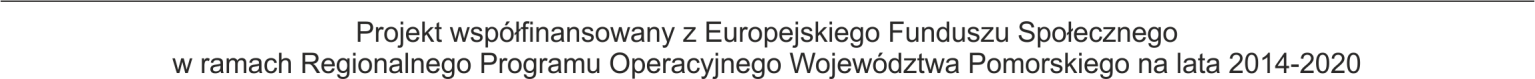 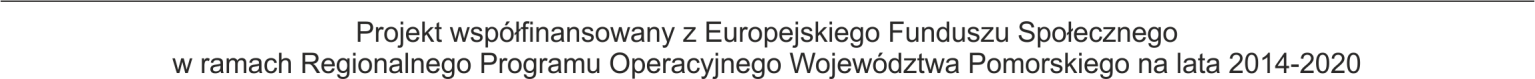 …………………………………………………………………………………………………..  Zaświadczenie wydaje się na prośbę pracownika dla potrzeb rekrutacji do projektu „CapsLock – kurs obsługi komputera dla osób 50+” współfinansowanego ze środków Europejskiego Funduszu Społecznego w ramach Regionalnego Programu Operacyjnego Województwa Pomorskiego na lata 2014-2020. …............................................................  (Podpis i pieczęć Pracodawcy) DEKLARACJA UCZESTNICTWA W PROJEKCIE„CapsLock – kurs obsługi komputera dla osób 50+”Deklaruję przystąpienie i wyrażam zgodę na udział w projekcie „CapsLock – kurs obsługi komputera dla osób 50+”, realizowanym przez Europejską Grupę Doradczą Sp. z o.o. z siedzibą przy ulicy Mickiewicza 29; 40-923 Katowice, zgodnie z wnioskiem o dofinansowanie projektu nr RPPM. 05.05.00-22-0101/16. Projekt jest współfinansowany przez Unię Europejską ze środków Europejskiego Funduszu Społecznego w ramach Regionalnego Programu Operacyjnego Województwa Pomorskiego na lata 2014-2020, Oś Priorytetowa 05., Działanie 05.05.Oświadczam, że spełniam wszystkie wymogi stawiane uczestnikom projektu „CapsLock – kurs obsługi komputera dla osób 50+”. Oświadczam, iż wszystkie dane (w tym m.in. dot. statusu na rynku pracy, miejsca zamieszkania) zawarte w formularzu zgłoszeniowym oraz załącznikach do niego, które złożyłem/am na etapie rekrutacji do projektu są aktualne.Oświadczam, że zapoznałem/-am się z zasadami udziału w projekcie zawartymi w Regulaminie projektu i rekrutacji do projektu pn. „CapsLock – kurs obsługi komputera dla osób 50+” oraz akceptuję warunki i zasady w nim zawarte.Wyrażam zgodę na poddanie się badaniom ewaluacyjnym w trakcie realizacji projektu oraz po jego zakończeniu.Oświadczam, że zostałam/em poinformowana/y, że projekt jest współfinansowany przez Unię Europejską ze środków Europejskiego Funduszu Społecznego.	Świadomy/a odpowiedzialności za składanie oświadczeń niezgodnych z prawdą niniejszym oświadczam, że ww. dane są zgodne z prawdą. Prawdziwość podanych przeze mnie informacji potwierdzam własnoręcznym podpisem.		…………………………………………………………	                                                                      							Data i czytelny podpis uczestnika projektuTytuł  i numer projektu:„CapsLock – kurs obsługi komputera dla osób 50+” nr RPPM.05.05.00-22-0101/16Oś priorytetowa:5 ZatrudnienieDziałanie:5.5 Kształcenie ustawiczne I. DANE OSOBOWE KANDYDATAWszystkie pola musza być wypełnioneI. DANE OSOBOWE KANDYDATAWszystkie pola musza być wypełnioneI. DANE OSOBOWE KANDYDATAWszystkie pola musza być wypełnioneI. DANE OSOBOWE KANDYDATAWszystkie pola musza być wypełnioneI. DANE OSOBOWE KANDYDATAWszystkie pola musza być wypełnioneI. DANE OSOBOWE KANDYDATAWszystkie pola musza być wypełnioneI. DANE OSOBOWE KANDYDATAWszystkie pola musza być wypełnioneI. DANE OSOBOWE KANDYDATAWszystkie pola musza być wypełnioneI. DANE OSOBOWE KANDYDATAWszystkie pola musza być wypełnioneI. DANE OSOBOWE KANDYDATAWszystkie pola musza być wypełnioneI. DANE OSOBOWE KANDYDATAWszystkie pola musza być wypełnioneI. DANE OSOBOWE KANDYDATAWszystkie pola musza być wypełnioneI. DANE OSOBOWE KANDYDATAWszystkie pola musza być wypełnioneI. DANE OSOBOWE KANDYDATAWszystkie pola musza być wypełnioneI. DANE OSOBOWE KANDYDATAWszystkie pola musza być wypełnioneI. DANE OSOBOWE KANDYDATAWszystkie pola musza być wypełnioneI. DANE OSOBOWE KANDYDATAWszystkie pola musza być wypełnioneI. DANE OSOBOWE KANDYDATAWszystkie pola musza być wypełnioneI. DANE OSOBOWE KANDYDATAWszystkie pola musza być wypełnioneI. DANE OSOBOWE KANDYDATAWszystkie pola musza być wypełnioneI. DANE OSOBOWE KANDYDATAWszystkie pola musza być wypełnioneI. DANE OSOBOWE KANDYDATAWszystkie pola musza być wypełnioneI. DANE OSOBOWE KANDYDATAWszystkie pola musza być wypełnioneI. DANE OSOBOWE KANDYDATAWszystkie pola musza być wypełnioneI. DANE OSOBOWE KANDYDATAWszystkie pola musza być wypełnioneNazwiskoNazwiskoImię/ ImionaImię/ ImionaPESELPESELOrzeczenie o niepełnosprawnościOrzeczenie o niepełnosprawnościOrzeczenie o niepełnosprawnościOrzeczenie o niepełnosprawności TAK NIE TAK NIEPłeć Płeć  kobieta                mężczyzna kobieta                mężczyzna kobieta                mężczyzna kobieta                mężczyzna kobieta                mężczyzna kobieta                mężczyzna kobieta                mężczyzna kobieta                mężczyzna kobieta                mężczyzna kobieta                mężczyzna kobieta                mężczyzna kobieta                mężczyzna kobieta                mężczyzna kobieta                mężczyzna kobieta                mężczyzna kobieta                mężczyzna kobieta                mężczyzna kobieta                mężczyzna kobieta                mężczyzna kobieta                mężczyzna kobieta                mężczyzna kobieta                mężczyzna kobieta                mężczyznaWiek Wiek Miejsce zamieszkania/Dane kontaktowe należy podać adres zamieszkania, który umożliwi również dotarcie do  uczestnika projektu w przypadku kiedy zostanie on wylosowany do udziału w badaniu ewaluacyjnymMiejsce zamieszkania/Dane kontaktowe należy podać adres zamieszkania, który umożliwi również dotarcie do  uczestnika projektu w przypadku kiedy zostanie on wylosowany do udziału w badaniu ewaluacyjnymMiejsce zamieszkania/Dane kontaktowe należy podać adres zamieszkania, który umożliwi również dotarcie do  uczestnika projektu w przypadku kiedy zostanie on wylosowany do udziału w badaniu ewaluacyjnymMiejsce zamieszkania/Dane kontaktowe należy podać adres zamieszkania, który umożliwi również dotarcie do  uczestnika projektu w przypadku kiedy zostanie on wylosowany do udziału w badaniu ewaluacyjnymMiejsce zamieszkania/Dane kontaktowe należy podać adres zamieszkania, który umożliwi również dotarcie do  uczestnika projektu w przypadku kiedy zostanie on wylosowany do udziału w badaniu ewaluacyjnymMiejsce zamieszkania/Dane kontaktowe należy podać adres zamieszkania, który umożliwi również dotarcie do  uczestnika projektu w przypadku kiedy zostanie on wylosowany do udziału w badaniu ewaluacyjnymMiejsce zamieszkania/Dane kontaktowe należy podać adres zamieszkania, który umożliwi również dotarcie do  uczestnika projektu w przypadku kiedy zostanie on wylosowany do udziału w badaniu ewaluacyjnymMiejsce zamieszkania/Dane kontaktowe należy podać adres zamieszkania, który umożliwi również dotarcie do  uczestnika projektu w przypadku kiedy zostanie on wylosowany do udziału w badaniu ewaluacyjnymMiejsce zamieszkania/Dane kontaktowe należy podać adres zamieszkania, który umożliwi również dotarcie do  uczestnika projektu w przypadku kiedy zostanie on wylosowany do udziału w badaniu ewaluacyjnymMiejsce zamieszkania/Dane kontaktowe należy podać adres zamieszkania, który umożliwi również dotarcie do  uczestnika projektu w przypadku kiedy zostanie on wylosowany do udziału w badaniu ewaluacyjnymMiejsce zamieszkania/Dane kontaktowe należy podać adres zamieszkania, który umożliwi również dotarcie do  uczestnika projektu w przypadku kiedy zostanie on wylosowany do udziału w badaniu ewaluacyjnymMiejsce zamieszkania/Dane kontaktowe należy podać adres zamieszkania, który umożliwi również dotarcie do  uczestnika projektu w przypadku kiedy zostanie on wylosowany do udziału w badaniu ewaluacyjnymMiejsce zamieszkania/Dane kontaktowe należy podać adres zamieszkania, który umożliwi również dotarcie do  uczestnika projektu w przypadku kiedy zostanie on wylosowany do udziału w badaniu ewaluacyjnymMiejsce zamieszkania/Dane kontaktowe należy podać adres zamieszkania, który umożliwi również dotarcie do  uczestnika projektu w przypadku kiedy zostanie on wylosowany do udziału w badaniu ewaluacyjnymMiejsce zamieszkania/Dane kontaktowe należy podać adres zamieszkania, który umożliwi również dotarcie do  uczestnika projektu w przypadku kiedy zostanie on wylosowany do udziału w badaniu ewaluacyjnymMiejsce zamieszkania/Dane kontaktowe należy podać adres zamieszkania, który umożliwi również dotarcie do  uczestnika projektu w przypadku kiedy zostanie on wylosowany do udziału w badaniu ewaluacyjnymMiejsce zamieszkania/Dane kontaktowe należy podać adres zamieszkania, który umożliwi również dotarcie do  uczestnika projektu w przypadku kiedy zostanie on wylosowany do udziału w badaniu ewaluacyjnymMiejsce zamieszkania/Dane kontaktowe należy podać adres zamieszkania, który umożliwi również dotarcie do  uczestnika projektu w przypadku kiedy zostanie on wylosowany do udziału w badaniu ewaluacyjnymMiejsce zamieszkania/Dane kontaktowe należy podać adres zamieszkania, który umożliwi również dotarcie do  uczestnika projektu w przypadku kiedy zostanie on wylosowany do udziału w badaniu ewaluacyjnymMiejsce zamieszkania/Dane kontaktowe należy podać adres zamieszkania, który umożliwi również dotarcie do  uczestnika projektu w przypadku kiedy zostanie on wylosowany do udziału w badaniu ewaluacyjnymMiejsce zamieszkania/Dane kontaktowe należy podać adres zamieszkania, który umożliwi również dotarcie do  uczestnika projektu w przypadku kiedy zostanie on wylosowany do udziału w badaniu ewaluacyjnymMiejsce zamieszkania/Dane kontaktowe należy podać adres zamieszkania, który umożliwi również dotarcie do  uczestnika projektu w przypadku kiedy zostanie on wylosowany do udziału w badaniu ewaluacyjnymMiejsce zamieszkania/Dane kontaktowe należy podać adres zamieszkania, który umożliwi również dotarcie do  uczestnika projektu w przypadku kiedy zostanie on wylosowany do udziału w badaniu ewaluacyjnymMiejsce zamieszkania/Dane kontaktowe należy podać adres zamieszkania, który umożliwi również dotarcie do  uczestnika projektu w przypadku kiedy zostanie on wylosowany do udziału w badaniu ewaluacyjnymMiejsce zamieszkania/Dane kontaktowe należy podać adres zamieszkania, który umożliwi również dotarcie do  uczestnika projektu w przypadku kiedy zostanie on wylosowany do udziału w badaniu ewaluacyjnymUlicaNr domuNr domuNr domuNr lokaluNr lokaluMiejscowośćGminaGminaGminaGminaGminaKod pocztowy--PocztaPocztaPocztaPocztaPocztaPocztaPocztaPowiatWojewództwoWojewództwoWojewództwoWojewództwoWojewództwoWojewództwoWojewództwoTelefon stacjonarnyTelefon 
komórkowyTelefon 
komórkowyTelefon 
komórkowyTelefon 
komórkowyTelefon 
komórkowyAdres poczty elektronicznej (e-mail)Adres poczty elektronicznej (e-mail)Adres poczty elektronicznej (e-mail)Adres poczty elektronicznej (e-mail)Adres poczty elektronicznej (e-mail)Adres poczty elektronicznej (e-mail)Adres poczty elektronicznej (e-mail)Adres poczty elektronicznej (e-mail)Adres poczty elektronicznej (e-mail)Adres poczty elektronicznej (e-mail)Adres poczty elektronicznej (e-mail)Adres poczty elektronicznej (e-mail)Adres poczty elektronicznej (e-mail)Pracodawca (wypełniają wyłącznie osoby zatrudnione):Pracodawca (wypełniają wyłącznie osoby zatrudnione):Pracodawca (wypełniają wyłącznie osoby zatrudnione):Pracodawca (wypełniają wyłącznie osoby zatrudnione):Pracodawca (wypełniają wyłącznie osoby zatrudnione):Pracodawca (wypełniają wyłącznie osoby zatrudnione):Pracodawca (wypełniają wyłącznie osoby zatrudnione):Pracodawca (wypełniają wyłącznie osoby zatrudnione):Pracodawca (wypełniają wyłącznie osoby zatrudnione):Pracodawca (wypełniają wyłącznie osoby zatrudnione):Pracodawca (wypełniają wyłącznie osoby zatrudnione):Pracodawca (wypełniają wyłącznie osoby zatrudnione):Pracodawca (wypełniają wyłącznie osoby zatrudnione):Pracodawca (wypełniają wyłącznie osoby zatrudnione):Pracodawca (wypełniają wyłącznie osoby zatrudnione):Pracodawca (wypełniają wyłącznie osoby zatrudnione):Pracodawca (wypełniają wyłącznie osoby zatrudnione):Pracodawca (wypełniają wyłącznie osoby zatrudnione):Pracodawca (wypełniają wyłącznie osoby zatrudnione):Pracodawca (wypełniają wyłącznie osoby zatrudnione):Pracodawca (wypełniają wyłącznie osoby zatrudnione):Pracodawca (wypełniają wyłącznie osoby zatrudnione):Pracodawca (wypełniają wyłącznie osoby zatrudnione):Pracodawca (wypełniają wyłącznie osoby zatrudnione):Pracodawca (wypełniają wyłącznie osoby zatrudnione):Nazwa zakładu pracyNazwa zakładu pracyNazwa zakładu pracyNazwa zakładu pracyNazwa zakładu pracyNazwa zakładu pracyNazwa zakładu pracyNazwa zakładu pracyNazwa zakładu pracyNazwa zakładu pracyNazwa zakładu pracyNazwa zakładu pracyNazwa zakładu pracyAdres zakładu pracyAdres zakładu pracyAdres zakładu pracyAdres zakładu pracyAdres zakładu pracyAdres zakładu pracyAdres zakładu pracyAdres zakładu pracyAdres zakładu pracyAdres zakładu pracyAdres zakładu pracyAdres zakładu pracyAdres zakładu pracyNIP zakładu pracyNIP zakładu pracyNIP zakładu pracyNIP zakładu pracyNIP zakładu pracyNIP zakładu pracyNIP zakładu pracyNIP zakładu pracyNIP zakładu pracyNIP zakładu pracyNIP zakładu pracyNIP zakładu pracyNIP zakładu pracyWykonywany zawódWykonywany zawódWykonywany zawódWykonywany zawódWykonywany zawódWykonywany zawódWykonywany zawódWykonywany zawódWykonywany zawódWykonywany zawódWykonywany zawódWykonywany zawódWykonywany zawódWykształcenie(należy zaznaczyć WYŁĄCZNIE NAJWYŻSZY posiadany poziom wykształcenia)OŚWIADCZAM, ŻE POSIADAM WYKSZTAŁCENIE:   Niższe niż podstawowe (brak formalnego wykształcenia)  Podstawowe (dotyczy osób, które ukończyły szkołę podstawową) Gimnazjalne (dotyczy osób, które ukończyły gimnazjum )  Ponadgimnazjalne (dotyczy osób, które ukończyły Liceum  ogólnokształcące, Liceum profilowane, Technikum, Uzupełniające liceum ogólnokształcące, Technikum uzupełniające lub Zasadniczą szkołę zawodową) Policealne (dotyczy osób, które ukończyły szkołę policealną) Wyższe (dotyczy osób, które posiadają wykształcenie wyższe, uzyskały tytuł licencjata lub inżyniera lub magistra lub doktora)II. STATUS KANDYDATA NA RYNKU PRACY W CHWILI PRZYSTĄPIENIA DO PROJEKTUII. STATUS KANDYDATA NA RYNKU PRACY W CHWILI PRZYSTĄPIENIA DO PROJEKTUOświadczam, że jestem osobą:pracującą*: tak                           nieJeśli tak, proszę wskazać,  w jakim przedsiębiorstwie/podmiocie zatrudnioną:        samozatrudnienie (osoby prowadzące działalność gospodarczą),        mikroprzedsiębiorstwo (przedsiębiorstwo zatrudniające mniej niż 10 pracowników i którego roczny obrót / i lub            całkowity bilans roczny nie przekracza 2 milionów euro),        małe przedsiębiorstwo (przedsiębiorstwo zatrudniające mniej niż 50 pracowników i którego roczny obrót / i lub             całkowity bilans roczny nie przekracza 10 milionów euro),        średnie przedsiębiorstwo (przedsiębiorstwo zatrudniające mniej niż 250 pracowników i którego roczny obrót/             nie przekracza 50 milionów euro lub całkowity bilans roczny nie przekracza 43 milionów euro)        podmiot ekonomii społecznej/przedsiębiorstwo społeczne (to podmioty gospodarcze, których działalność            ma cele społeczne. Korzystają z narzędzi i technologii biznesu, aby osiągnąć korzyści społeczne np. fundacje,             stowarzyszenia, spółdzielnie, kluby integracyjne.)* Osoba pracująca to osoba w wieku 15 lat i więcej, wykonująca pracę, za którą otrzymuje wynagrodzenie, z której czerpie zyski lub korzyści rodzinne. Pracującym jest również osoba zatrudniona lub prowadząca własną działalność, która chwilowo nie pracuje ze względu np. na chorobę, urlop, spór pracowniczy czy kształcenie się lub szkolenie).pozostającą bez zatrudnienia:                                                          tak                           nieJeśli tak, proszę wskazać właściwe pole (a, b lub c):a)   osoba bezrobotna niezarejestrowana w ewidencji urzędów pracy** (  w tym długotrwale bezrobotna)b)   osoba bezrobotna zarejestrowana w ewidencji urzędów pracy** (  w tym długotrwale bezrobotna)c)   osoba bierna zawodowo*** (  w tym nieuczestnicząca w kształceniu lub szkoleniu;   w tym ucząca się)**  Osoba bezrobotna to osoba pozostająca bez pracy, gotowa do podjęcia pracy i aktywnie poszukująca zatrudnienia. Definicja uwzględnia również osoby zarejestrowane jako bezrobotne, zgodnie z krajowymi definicjami, nawet jeżeli nie spełniają one wszystkich trzech powyższych kryteriów).*** Osoba bierna zawodowo to osoba, która w dniu rozpoczęcia uczestnictwa w projekcie nie tworzy zasobów siły roboczej (tzn. nie pracuje i nie jest bezrobotna). Dodatkowo jako osoby bierne zawodowo uznaje się studentów studiów niestacjonarnych (studia wieczorowe, zaoczne) oraz osoby będące na urlopie wychowawczym – w obu przypadkach tylko wtedy gdy nie są zarejestrowane jako osoby bezrobotne.Osobami biernymi zawodowo nie są: osoby na urlopie macierzyńskim lub rodzicielskim; prowadzące działalność na własny rachunek, gospodarstwo rolne lub praktykę zawodową (w tym członek rodziny bezpłatnie pomagający osobie prowadzącej działalność/gospodarstwo rolne); osoby zarejestrowane w KRUS jako „domownik”; osoby objęte „zatrudnieniem subsydiowanym”.Oświadczam, że jestem osobą:pracującą*: tak                           nieJeśli tak, proszę wskazać,  w jakim przedsiębiorstwie/podmiocie zatrudnioną:        samozatrudnienie (osoby prowadzące działalność gospodarczą),        mikroprzedsiębiorstwo (przedsiębiorstwo zatrudniające mniej niż 10 pracowników i którego roczny obrót / i lub            całkowity bilans roczny nie przekracza 2 milionów euro),        małe przedsiębiorstwo (przedsiębiorstwo zatrudniające mniej niż 50 pracowników i którego roczny obrót / i lub             całkowity bilans roczny nie przekracza 10 milionów euro),        średnie przedsiębiorstwo (przedsiębiorstwo zatrudniające mniej niż 250 pracowników i którego roczny obrót/             nie przekracza 50 milionów euro lub całkowity bilans roczny nie przekracza 43 milionów euro)        podmiot ekonomii społecznej/przedsiębiorstwo społeczne (to podmioty gospodarcze, których działalność            ma cele społeczne. Korzystają z narzędzi i technologii biznesu, aby osiągnąć korzyści społeczne np. fundacje,             stowarzyszenia, spółdzielnie, kluby integracyjne.)* Osoba pracująca to osoba w wieku 15 lat i więcej, wykonująca pracę, za którą otrzymuje wynagrodzenie, z której czerpie zyski lub korzyści rodzinne. Pracującym jest również osoba zatrudniona lub prowadząca własną działalność, która chwilowo nie pracuje ze względu np. na chorobę, urlop, spór pracowniczy czy kształcenie się lub szkolenie).pozostającą bez zatrudnienia:                                                          tak                           nieJeśli tak, proszę wskazać właściwe pole (a, b lub c):a)   osoba bezrobotna niezarejestrowana w ewidencji urzędów pracy** (  w tym długotrwale bezrobotna)b)   osoba bezrobotna zarejestrowana w ewidencji urzędów pracy** (  w tym długotrwale bezrobotna)c)   osoba bierna zawodowo*** (  w tym nieuczestnicząca w kształceniu lub szkoleniu;   w tym ucząca się)**  Osoba bezrobotna to osoba pozostająca bez pracy, gotowa do podjęcia pracy i aktywnie poszukująca zatrudnienia. Definicja uwzględnia również osoby zarejestrowane jako bezrobotne, zgodnie z krajowymi definicjami, nawet jeżeli nie spełniają one wszystkich trzech powyższych kryteriów).*** Osoba bierna zawodowo to osoba, która w dniu rozpoczęcia uczestnictwa w projekcie nie tworzy zasobów siły roboczej (tzn. nie pracuje i nie jest bezrobotna). Dodatkowo jako osoby bierne zawodowo uznaje się studentów studiów niestacjonarnych (studia wieczorowe, zaoczne) oraz osoby będące na urlopie wychowawczym – w obu przypadkach tylko wtedy gdy nie są zarejestrowane jako osoby bezrobotne.Osobami biernymi zawodowo nie są: osoby na urlopie macierzyńskim lub rodzicielskim; prowadzące działalność na własny rachunek, gospodarstwo rolne lub praktykę zawodową (w tym członek rodziny bezpłatnie pomagający osobie prowadzącej działalność/gospodarstwo rolne); osoby zarejestrowane w KRUS jako „domownik”; osoby objęte „zatrudnieniem subsydiowanym”.III. STATUS SPOŁECZNY I EKONOMICZNY KANDYDATA W CHWILI PRZYSTĄPIENIA DO PROJEKTUIII. STATUS SPOŁECZNY I EKONOMICZNY KANDYDATA W CHWILI PRZYSTĄPIENIA DO PROJEKTUOświadczam, że jestem:Osobą należącą do mniejszości narodowej lub etnicznej, migrantem, osobą obcego pochodzenia (dane wrażliwe)  tak  nie  odmawiam podania informacjiOsobą bezdomną lub dotkniętą wykluczeniem z dostępu do mieszkań  tak  nieOsobą z niepełnosprawnościami (wymagane orzeczenie) (dane wrażliwe)  tak  nie  odmawiam podania informacjiOsobą przebywającą w gospodarstwie domowym bez osób pracujących  tak  nie     -w tym: w gospodarstwie domowym z dziećmi pozostającymi na utrzymaniu  tak  nieOsobą żyjącą w gospodarstwie składającym się z jednej osoby dorosłej i dzieci pozostających na utrzymaniu tak  nieOsobą w innej niekorzystnej sytuacji społecznej* (innej niż wymienione powyżej) (dane wrażliwe)  tak  nie  odmawiam podania informacji*Do kategorii osób w innej niekorzystnej sytuacji społecznej należą: osoby z wykształceniem na poziomie ISCED 0 (przez co należy rozumieć brak ukończenia poziomu ISCED 1) będące poza wiekiem typowym dla ukończenia poziomu ISCED 1, byli więźniowie, narkomani, osoby bezdomne lub  wykluczone z dostępu do mieszkań, osoby z obszarów wiejskich.Oświadczam, że jestem:Osobą należącą do mniejszości narodowej lub etnicznej, migrantem, osobą obcego pochodzenia (dane wrażliwe)  tak  nie  odmawiam podania informacjiOsobą bezdomną lub dotkniętą wykluczeniem z dostępu do mieszkań  tak  nieOsobą z niepełnosprawnościami (wymagane orzeczenie) (dane wrażliwe)  tak  nie  odmawiam podania informacjiOsobą przebywającą w gospodarstwie domowym bez osób pracujących  tak  nie     -w tym: w gospodarstwie domowym z dziećmi pozostającymi na utrzymaniu  tak  nieOsobą żyjącą w gospodarstwie składającym się z jednej osoby dorosłej i dzieci pozostających na utrzymaniu tak  nieOsobą w innej niekorzystnej sytuacji społecznej* (innej niż wymienione powyżej) (dane wrażliwe)  tak  nie  odmawiam podania informacji*Do kategorii osób w innej niekorzystnej sytuacji społecznej należą: osoby z wykształceniem na poziomie ISCED 0 (przez co należy rozumieć brak ukończenia poziomu ISCED 1) będące poza wiekiem typowym dla ukończenia poziomu ISCED 1, byli więźniowie, narkomani, osoby bezdomne lub  wykluczone z dostępu do mieszkań, osoby z obszarów wiejskich.IV. BADANIE POTRZEB KANDYDATAIV. BADANIE POTRZEB KANDYDATA1. Skąd dowiedział/a się Pan/Pani o projekcie (można zaznaczyć więcej niż jedną odpowiedź):  z ulotek  lub plakatów                 z gazet                                                                                                                                                                         
  od znajomych                       poprzez uczestnictwo w innym projekcie            przez Internet                       z innych źródeł (jakich?)…………………………………………………………………………….2.Jaki harmonogram zajęć odpowiadałby Panu/i najbardziej:   w dni robocze w godzinach przedpołudniowych   w dni robocze w godzinach popołudniowych   w weekendy Uwaga – dokonany wybór w miarę możliwości zostanie wzięty pod uwagę, jednak Organizator zastrzega sobie prawo przydzielenia Uczestnika/Uczestniczki do innej grupy.Jak ocenia Pan/Pani swoje umiejętności komputerowe? brak       podstawowe       średnie       dobre       bardzo dobreCzy w ciągu ostatnich 24 miesięcy brał/a Pan/Pani udział w szkoleniach/kursach z zakresu umiejętności komputerowych współfinansowanych ze środków UE? tak      nie      Czy posiada Pan/Pani jakiś certyfikat z zakresu umiejętności komputerowych?  tak  (jaki/jakie?) ……………………………………………………..     nie1. Skąd dowiedział/a się Pan/Pani o projekcie (można zaznaczyć więcej niż jedną odpowiedź):  z ulotek  lub plakatów                 z gazet                                                                                                                                                                         
  od znajomych                       poprzez uczestnictwo w innym projekcie            przez Internet                       z innych źródeł (jakich?)…………………………………………………………………………….2.Jaki harmonogram zajęć odpowiadałby Panu/i najbardziej:   w dni robocze w godzinach przedpołudniowych   w dni robocze w godzinach popołudniowych   w weekendy Uwaga – dokonany wybór w miarę możliwości zostanie wzięty pod uwagę, jednak Organizator zastrzega sobie prawo przydzielenia Uczestnika/Uczestniczki do innej grupy.Jak ocenia Pan/Pani swoje umiejętności komputerowe? brak       podstawowe       średnie       dobre       bardzo dobreCzy w ciągu ostatnich 24 miesięcy brał/a Pan/Pani udział w szkoleniach/kursach z zakresu umiejętności komputerowych współfinansowanych ze środków UE? tak      nie      Czy posiada Pan/Pani jakiś certyfikat z zakresu umiejętności komputerowych?  tak  (jaki/jakie?) ……………………………………………………..     nieOŚWIADCZENIANiniejszym oświadczam, że zakład  pracy zalicza się do kategorii:  Niniejszym oświadczam, że zakład  pracy zalicza się do kategorii:  □ mikroprzedsiębiorstwo   przedsiębiorstwo zatrudniające mniej niż 10 pracowników i którego roczny obrót / i lub całkowity bilans roczny nie przekracza 2 milionów euro □ małe przedsiębiorstwo przedsiębiorstwo zatrudniające mniej niż 50 pracowników i którego roczny obrót / i lub całkowity bilans roczny nie przekracza 10 milionów euro □ średnie przedsiębiorstwo przedsiębiorstwo zatrudniające mniej niż 250 pracowników i którego roczny obrót/ nie przekracza 50 milionów euro lub całkowity bilans roczny nie przekracza 43 milionów euro □ podmiot ekonomii społecznej/ przedsiębiorstwo społeczne   to podmioty gospodarcze, których działalność ma cele społeczne. Korzystają z narzędzi i technologii biznesu, aby osiągnąć korzyści społeczne np. fundacje, stowarzyszenia, spółdzielnie, kluby integracyjne. DANE UCZESTNIKA PROJEKTUDANE UCZESTNIKA PROJEKTUIMIĘ I NAZWISKOPESEL